2020第十八屆罕見疾病獎助學金 頒獎典禮出  席  回  函一、頒獎典禮當天，得獎者	□本人將準時出席 □本人無法出席，由家屬代表出席□無法出席，事由：                             二、基本資料：得獎項目：□奮發(清寒)向上 □金榜題名 □認真負責 □傑出才藝 □病友進修□國際進修 □成績優良(□國小 □國中 □高中職 □大專 □碩博)□友善扶持 □罕病子女(□國小 □國中 □高中職 □大專 □碩博)得獎者姓名：__________________疾病名稱：                         聯絡電話： 手機－                        e-mail：                                (小叮嚀：聯絡電話務必留頒獎典禮當天可以聯絡到的電話號碼！)三、陪同家屬資料，家屬共計       名緊急聯絡人：姓名                關係             聯絡電話                  (小叮嚀：緊急聯絡人要留未出席頒獎典禮之親友資料)四、得獎者/代理領獎者的行動：□可自行走路□坐輪椅，輪椅形式為                      □其他               (申請罕病子女獎項若病友一同出席，請填寫病友行動狀況)五、頒獎典禮當天與會者包括媒體記者，□願意 □不願意  接受採訪。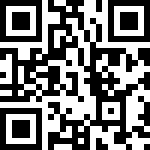 關係姓名性別年齡備註